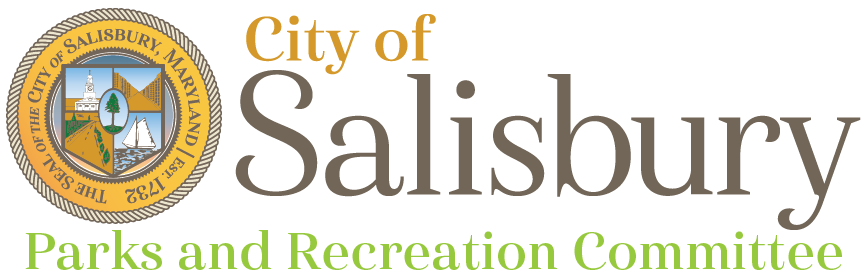 
Meeting AgendaThursday, April 11, 20246:00 pmWaterside ParkWelcomeStaff updates (10 min)Review of Minutes (10 min)Review of old business/ pending projects (15 min)Recommendation for city park lighting replacement (10 min) Questions, Comments, & ConcernsAdjournmentNext MeetingMay 9, 2024 - Lake Street Playground 